Организационно-территориальная схема проведения  государственной итоговой аттестациив Зеленчукском муниципальном районе в 9-х классах в 2023  году.Начальник управления образования                                                 В.Г.Лосева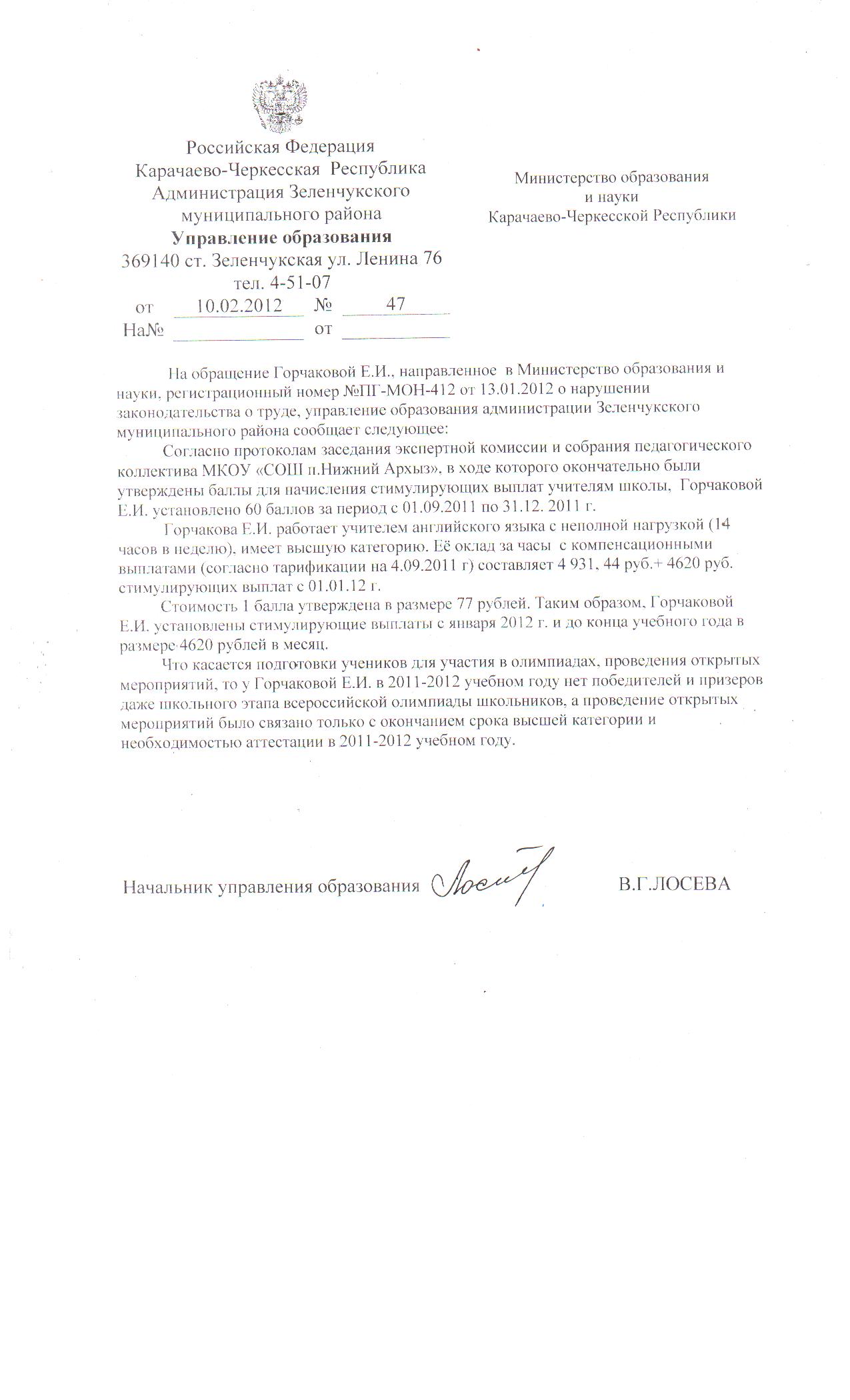 Пункт проведения экзамена (ППЭ)Пункт проведения экзамена (ППЭ)Пункт проведения экзамена (ППЭ)Пункт проведения экзамена (ППЭ)Перечень образовательных учреждений, выпускники которых сдают ГИА в данном ППЭПеречень образовательных учреждений, выпускники которых сдают ГИА в данном ППЭПеречень образовательных учреждений, выпускники которых сдают ГИА в данном ППЭПеречень образовательных учреждений, выпускники которых сдают ГИА в данном ППЭ№п/пНаименование ОО, почтовый адрес, телефон, Ф.И.О. руководителя ООФ.И.О. руководителя ППЭКол-во выпуОбщеобразовательная организацияОбщеобразовательная организацияКол-во выпускников 9 классов№п/пНаименование ОО, почтовый адрес, телефон, Ф.И.О. руководителя ООФ.И.О. руководителя ППЭскниковАуд/местОбщеобразовательная организацияКол-во выпускников 9 классов123456ВсегоОГЭГВЭ1МБОУ «Средняяобщеобразовательная школас.Даусуз»88787838518с.Даусузул. Асфальтная,1 бДиректор школыХачирова Фарида Джашарбековна89283833222Кононова ВалентинаИвановнаДиректорМКОУ «ООШ № 3 ст.Кардоникской» учитель английского языка26318/ 270в аудитории по 15  чел.    МКОУ«СОШ №  3 ст.Зеленчукской»    МКОУ«СОШ №  4 ст.Зеленчукской»    МКОУ «СОШ № 5 ст.Зеленчукской»     МКОУ «СОШ № 1 ст.Сторожевой»     МБОУ «СОШ  п.Нижний Архыз»     МКОУ «СОШ № 2 ст.Кардоникской»      МКОУ «ООШ № 3 ст.Кардоникской»      МКОУ «СОШ № 2 ст.Сторожевой»     МКОУ «ООШ № 1 ст.Исправной»     МКОУ «ООШ № 2 ст.Исправной»      МКОУ «ООШ № 2 ст.Кардоникской»      МКОУ «ООШ № 1 ст.Сторожевой»       МКОУ «СОШ с.Хасаут-Греческое»    4639185210151820981411344469471413111865131022      5       2    1                                                                       Всего:263253102МБОУ «Средняяобщеобразовательная школа № 4 ст.Зеленчукской им.И.А.Овчаренко»88787851504ст.Зеленчукскаяул. Советская,164Директор школыЯковлева Галина Михайловна89094992956Чернышева Вера Андреевна ДиректорМКОУ «СОШ № 2 ст.Зеленчукской» учитель английского языка36024/ 360в аудитории по 15 чел.     МКОУ«СОШ №  1 ст.Зеленчукской»      МКОУ«СОШ №  2 ст.Зеленчукской»     МКОУ «СОШ а.Кызыл-Октябрь»      МОУ «СОШ с.Маруха»      МКОУ «СОШ ст.Исправной»     МОУ «СОШ х.Ново-Исправненский»      МКОУ «СОШ № 3 ст.Сторожевой»       МКОУ «СОШ № 1 ст.Кардоникской»       МКОУ «СОШ а.Ильич»        МКОУ «СОШ п. Архыз»         МКОУ «СОШ с.Даусуз»707047162642068116226768441234416645817323       4       4	ИТОГО: 50936034416